MY  BIFILAR  COMMON  MODE  CHOKES											WØLEV     23 JAN 2021       						MATERIAL and CONSTRUCTION           31           31(GRN)          31           43 (GRN)        73           43 (BRN)        31	        31	           43             31                31        	        2x2.4”        2x2.4”         5x2.4”        2x2.4”        2x2.4”         2x3”           1x2.4”       2x2.4”       2x3.0”       2x4.0”                   	          15t             13t	 14 t               13t             13t              10 t              12 t            18t             10t            22t      	     #14strd       #14strd      #14strd      #12 strd      #14 strd     #10 strd    #14 sstrd   #12 solid   #12 solid   #12 solid		         										           Spaced 								           windings	BAND						DM  LOSS (dB) / CM Res (Ω)160	     -0.07 dB    -0.06 dB        -0.12 dB      -0.06 dB    -0.07 dB     -0.07 dB    -0.03dB      -0.04 dB    -0.05 dB    -0.08 dB                       13.5 k        6.10 k            9.7k              1.5 k          7.0k            2.6 k           3.0k            15.0k          2.2 k          6.0 k75     	     -0.14 dB    -0.12 dB         -0.2 dB        -0.13 dB    -0.15 dB     -0.16 dB	-0.07 dB    -0.05 dB      -0.09 dB   -0.12 dB	       7.45 k         7.5 k	   4.3 k             3.8 k         11.6 k          4.7 k	    4.2 k          6.7 k            4.2 k        3.1 k40	      -0.38 dB   -0.36 dB         -0.6 dB        -0.37 dB     -0.43 dB    -0.48 dB	-0.15 dB    -0.11 dB       -0.26 dB   -0.25 dB		        3.98 k      4.60 k              2.4 k            11.1 k          5.2 k          7.1 k	   4.5 k          4.1 k              7.6 k        1.7 k30	      -1.0 dB     -0.98 dB         -1.2 dB         -1.0 dB       -1.0dB       -1.3 dB 	-0.57 dB     -0.29 dB       -0.76 dB   -0.50 dB	 	        3.00 k      4.30 k              1.8 k            13.4 k          3.7 k           5.1 k	   4.4 k           3.5 k              8.0 k         1.8 k20                  -1.5 dB     -1.5 dB          -1.6 dB          -1.4 dB       -1.5 dB      -1.8 dB     	-1.0 dB        -0.33 dB       -1.1 dB     -0.49 dB		        2.30 k       3.7 k               1.4 k              8.1k           2.7 k           3.4 k	   4.1 k            2.9k              7.9 k         1.1 k17	       -1.9 dB     -2.1dB           -1.7 dB           -2.1 dB      -1.9 dB       -2.4 dB	 -1.4 dB        -0.36 dB      -1.5 dB      -0.51 dB                         1.9 k         4.3 k              1.2 k               5.7 l            2.2 k	  2.7 k  	   3.8 k             2.7 k            7.1 k	 98015                    -2.2 dB    -2.4 dB        -1.4 dB           -2.5 dB     -2.1 dB      -2.8 dB      -1.8 dB       -0.32 dB       -1.7 dB      -0.79 dB                          1.70 k       3.3 k            1.1 k               3.2 k         2.0 k          2.3 k	 3.5 k          2.6 k               4.8 k          85610	         -2.1 dB    -2.7 dB      -0.64 dB          -2.8 dB     -1.8 dB       -2.9 dB     -2.5 dB        -0.57 dB       -1.6 dB       -2.6 dB	          1.31 k      1.3 k            845                  3.4 k         1.6 k           1.4 k	3.0 k	      1.9 k             1.3 k           1.0 k50	         -1.5 dB     -0.9 dB     -3.4 dB            -0.18 dB    -2.3 dB       -0.81 dB   -2.5 dB      -1.0 dB @ 31.4 M           -1.33 dB	            538          792            322                    796           605              495 	  954	  -2.0 dB @ 35.2 MHz          487 Ω    										  -3 .0 dB @ 38.3 MHz												           635 Ω											         -1.8 dB											          592 Ω				#14 strd:  DavisRF #14 Stranded ‘antenna” wireGRN:  #14 stranded, green insulation unknown insulation compositionAll measurements are made in a calibrated 50-ohm system using the HP 8753CAll CMCs are wound in bifilar manner with no twists or core cross-overs.  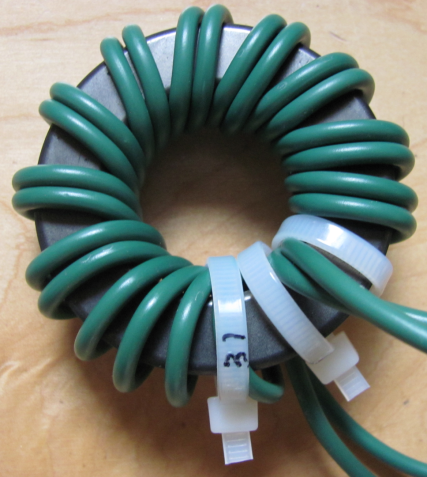 